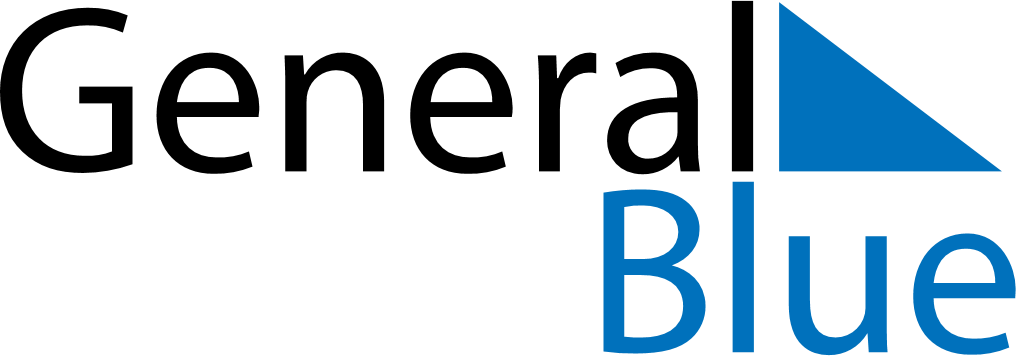 June 2024June 2024June 2024June 2024June 2024June 2024June 2024Boliden, Vaesterbotten, SwedenBoliden, Vaesterbotten, SwedenBoliden, Vaesterbotten, SwedenBoliden, Vaesterbotten, SwedenBoliden, Vaesterbotten, SwedenBoliden, Vaesterbotten, SwedenBoliden, Vaesterbotten, SwedenSundayMondayMondayTuesdayWednesdayThursdayFridaySaturday1Sunrise: 2:18 AMSunset: 10:54 PMDaylight: 20 hours and 35 minutes.23345678Sunrise: 2:15 AMSunset: 10:57 PMDaylight: 20 hours and 41 minutes.Sunrise: 2:12 AMSunset: 11:00 PMDaylight: 20 hours and 47 minutes.Sunrise: 2:12 AMSunset: 11:00 PMDaylight: 20 hours and 47 minutes.Sunrise: 2:10 AMSunset: 11:03 PMDaylight: 20 hours and 53 minutes.Sunrise: 2:07 AMSunset: 11:06 PMDaylight: 20 hours and 59 minutes.Sunrise: 2:04 AMSunset: 11:09 PMDaylight: 21 hours and 4 minutes.Sunrise: 2:02 AMSunset: 11:12 PMDaylight: 21 hours and 10 minutes.Sunrise: 1:59 AMSunset: 11:15 PMDaylight: 21 hours and 15 minutes.910101112131415Sunrise: 1:57 AMSunset: 11:17 PMDaylight: 21 hours and 20 minutes.Sunrise: 1:55 AMSunset: 11:20 PMDaylight: 21 hours and 25 minutes.Sunrise: 1:55 AMSunset: 11:20 PMDaylight: 21 hours and 25 minutes.Sunrise: 1:53 AMSunset: 11:22 PMDaylight: 21 hours and 29 minutes.Sunrise: 1:51 AMSunset: 11:25 PMDaylight: 21 hours and 33 minutes.Sunrise: 1:49 AMSunset: 11:27 PMDaylight: 21 hours and 37 minutes.Sunrise: 1:48 AMSunset: 11:29 PMDaylight: 21 hours and 40 minutes.Sunrise: 1:47 AMSunset: 11:30 PMDaylight: 21 hours and 43 minutes.1617171819202122Sunrise: 1:46 AMSunset: 11:32 PMDaylight: 21 hours and 46 minutes.Sunrise: 1:45 AMSunset: 11:33 PMDaylight: 21 hours and 48 minutes.Sunrise: 1:45 AMSunset: 11:33 PMDaylight: 21 hours and 48 minutes.Sunrise: 1:44 AMSunset: 11:34 PMDaylight: 21 hours and 50 minutes.Sunrise: 1:44 AMSunset: 11:35 PMDaylight: 21 hours and 51 minutes.Sunrise: 1:44 AMSunset: 11:36 PMDaylight: 21 hours and 52 minutes.Sunrise: 1:44 AMSunset: 11:36 PMDaylight: 21 hours and 52 minutes.Sunrise: 1:44 AMSunset: 11:36 PMDaylight: 21 hours and 51 minutes.2324242526272829Sunrise: 1:45 AMSunset: 11:36 PMDaylight: 21 hours and 51 minutes.Sunrise: 1:46 AMSunset: 11:35 PMDaylight: 21 hours and 49 minutes.Sunrise: 1:46 AMSunset: 11:35 PMDaylight: 21 hours and 49 minutes.Sunrise: 1:47 AMSunset: 11:35 PMDaylight: 21 hours and 47 minutes.Sunrise: 1:48 AMSunset: 11:34 PMDaylight: 21 hours and 45 minutes.Sunrise: 1:50 AMSunset: 11:33 PMDaylight: 21 hours and 43 minutes.Sunrise: 1:51 AMSunset: 11:31 PMDaylight: 21 hours and 39 minutes.Sunrise: 1:53 AMSunset: 11:30 PMDaylight: 21 hours and 36 minutes.30Sunrise: 1:55 AMSunset: 11:28 PMDaylight: 21 hours and 32 minutes.